Итоговый тест по физике в 9 классе за 1 триместр разработан учителем физики ГБОУ лицея №1575 г. Москвы Кошелевой Н.В.     Темы, проверяемые в тесте – тепловые явления, оптика, кинематика. Задания взяты из банка заданий подготовки к ОГЭ           ОТВЕТЫ ВПИШИ В ТАБЛИЦУ ОТВЕТОВ НА ОТДЕЛЬНОМ ЛИСТЕФАМИЛИЯ ………………………………………………….               КЛАСС ………………………………..Максимальное количество баллов – 47Критерий оценки – 36-50% - «3», 51-85% - «4», 85-100% - «5»ЧАСТЬ 1.А1. Установите соответствие между физическими величинами и приборами, с помощью которых эти величины измеряются.Запишите в таблицу выбранные цифры под соответствующими буквами.ФИЗИЧЕСКИЕ ВЕЛИЧИНЫА) силаБ) температураВ) объём жидкостиПРИБОРЫ1)динамометр2)весы3)секундомер4)термометр5)мензуркаА7.  Установите соответствие между физическими величинами и единицами измеренияФИЗИЧЕСКИЕ ВЕЛИЧИНЫА) энергияБ) силаВ) массаЕДИНИЦА (СИ)1)Ньютон (1 Н)2)Джоуль (1 Дж)3)Ньютон-метр (1 Н∙м)4)метр (1 м)5)килограмм (1 кг)А2. Выразить в метрах за секунду 72 км/час5 м/с10 м/с20 м/с30 м/сА8. Выразите в километрах в час скорость 15 м/с36 км/ч54 км/ч72 км/ч108 км/чА3.  обошел круглое озеро диаметр 1км. О пути, пройденным человеком, и модуле его перемещения можно утверждать, что1. путь равен 3,14км, модуль перемещения равен 1км2. путь равен 3,14км, модуль перемещения равен нулю3. путь равен нулю, модуль перемещения равен нулю4. путь равен нулю, модуль перемещения равен 3,14кмА3.  обошел круглое озеро диаметр 1км. О пути, пройденным человеком, и модуле его перемещения можно утверждать, что1. путь равен 3,14км, модуль перемещения равен 1км2. путь равен 3,14км, модуль перемещения равен нулю3. путь равен нулю, модуль перемещения равен нулю4. путь равен нулю, модуль перемещения равен 3,14кмА9. Дана зависимость координаты от времени при равномерном движении х= -100 – 5t. Чему равна начальная координата и проекция вектора скорости1.x0= -100; vx = 52. x0=  100; vx = -53. x0= -100; vx = -54. x0= -100; vx = - 2,5А4. Зависимость скорости от времени движущегося тела задана формулой vx= 1 – 2t. Какой формулой задается зависимость sx(t)1.sx = t – 2t22. sx = 2t – 2t23. sx = t – t24. sx = 2t – t2 А10.  Установите соответствие между зависимостью проекции скорости тела от времени (все величины выражены в СИ) и зависимостью координаты  этого тела от времени (начальная координата тела равна 0).К каждой позиции первого столбца подберите соответствующую позицию второго и запишите в таблицу выбранные цифры под соответствующими буквами.СКОРОСТЬА) υx =−2Б) υx =5−tКООРДИНАТА1)x=−2t2)x=−2t23)x=5t−0,5t24)x=5t+2t2А5. Автомобиль трогается с места и движется с постоянным ускорением 5 м/с2. Какой путь прошёл автомобиль, если его скорость в конце пути оказалась равной 15 м/с?10,5 м22,5 м33 м45 м А10.  Установите соответствие между зависимостью проекции скорости тела от времени (все величины выражены в СИ) и зависимостью координаты  этого тела от времени (начальная координата тела равна 0).К каждой позиции первого столбца подберите соответствующую позицию второго и запишите в таблицу выбранные цифры под соответствующими буквами.СКОРОСТЬА) υx =−2Б) υx =5−tКООРДИНАТА1)x=−2t2)x=−2t23)x=5t−0,5t24)x=5t+2t2А6. Установите соответствие между зависимостью координаты тела от времени (все величины выражены в СИ) и значениями проекций его начальной скорости и ускорения.К каждой позиции первого столбца подберите соответствующую позицию второго и запишите в таблицу выбранные цифры под соответствующими буквами.КООРДИНАТАА) x= 3t − 2t2Б) x= 4 + t2НАЧАЛЬНАЯ СКОРОСТЬ, УСКОРЕНИЕ1)υ0x=3  м/с, ax=−4  м/с22)υ0x=3  м/с, ax=2  м/с23)υ0x=4  м/с, ax=2  м/с24)υ0x=0, ax=2  м/с2А11. Тело начинает двигаться из начала координат вдоль оси Ох, причем проекция скорости vx меняется с течением времени по закону, приведенному на графике. Через 2 с ускорение тела равно0 м/с20,5 м/с21 м/с22 м/с2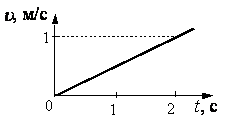 А12. Назовите ту характеристику, которая не подходит под описание твердого вещества1.силы взаимодействия между молекулами очень малы2. силы взаимодействия между молекулами очень огромны3.твердое вещество сохраняет и форму, и объемА12. Назовите ту характеристику, которая не подходит под описание твердого вещества1.силы взаимодействия между молекулами очень малы2. силы взаимодействия между молекулами очень огромны3.твердое вещество сохраняет и форму, и объемА16 преломление – это…1. область пространства в которую не попадает свет2. явление изменения направления световых лучей при переходе из одной прозрачной среды в другую3. линия,  вдоль которой распространяется светА16 преломление – это…1. область пространства в которую не попадает свет2. явление изменения направления световых лучей при переходе из одной прозрачной среды в другую3. линия,  вдоль которой распространяется светА13. назовите не правильное утверждение 1.температура при плавление вещества не изменяется (у кристаллических тел)2.испарение происходит при любой температуре3.температура кипения не зависит от атмосферного давленияА13. назовите не правильное утверждение 1.температура при плавление вещества не изменяется (у кристаллических тел)2.испарение происходит при любой температуре3.температура кипения не зависит от атмосферного давленияА17 ВЫБЕРИТЕ правильное утверждение1.при движение тела вниз полная энергия переходит в кинетическую, а потенциальная остается не изменой2.скорость движения молекул зависит от температуры тела3.внутренняя энергия не изменяетсяА17 ВЫБЕРИТЕ правильное утверждение1.при движение тела вниз полная энергия переходит в кинетическую, а потенциальная остается не изменой2.скорость движения молекул зависит от температуры тела3.внутренняя энергия не изменяетсяА14. Какое из приведенных зависимостей описывает равноускоренное движение?X=3+2tV=5X=2-5t+4t2X=-4tА18. Изображением  точки S (см. рис) в собирающей линзе является точка12.34А15. На рисунке приведен опыт по наблюдению отражения и преломлении светового луча на границе воздух-стекло.Из предложенного перечня выберите два утверждения, соответствующих утвержденному опыту. Укажите их номера.Угол падения равен примерно 600Угол падения равен углу отражения.При переходе светового луча из воздуха в стекло угол падения меньше угла преломления.При переходе светового луча из стекла в воздух угол падения равен углу преломления.Угол преломления равен 400А19 ИСПОЛЬЗУЯ ГРАФИК ЗАВИСИМОСТИ X(t), выберите из предложенного два верных утверждения. Укажите их номера.Точка В соответствует встречи тел 2 и 3 В точке А 1 и 3 тела имели одинаковую по модулю скоростьТело 2 движется равноускореноТело 4 движется в отрицательном направлении оси ОХВ начальный момент времени 2 и 4 тела имели одинаковые координатых,м               1              2               A               B         3  0            Б                          t,c                                      4     А20. Используя стакан с горячей водой, термометр и часы, учитель на уроке провел опыты по исследованию температуры остывающей воды с течением времени (см. таблицу)Из предложенного перечня выберите два утверждения, соответствующие проведенным опытам. Укажите их номераИзменение температуры остывающей воды прямо пропорционально времени наблюденияСкорость остывания воды уменьшается по мере охлаждения водыПо мере остывания воды скорость испарения уменьшаетсяОстывание воды наблюдали в течение 46 мин.За первые 5 мин вода остыла в большей степени, чем за следующие 5 мин.А20. Используя стакан с горячей водой, термометр и часы, учитель на уроке провел опыты по исследованию температуры остывающей воды с течением времени (см. таблицу)Из предложенного перечня выберите два утверждения, соответствующие проведенным опытам. Укажите их номераИзменение температуры остывающей воды прямо пропорционально времени наблюденияСкорость остывания воды уменьшается по мере охлаждения водыПо мере остывания воды скорость испарения уменьшаетсяОстывание воды наблюдали в течение 46 мин.За первые 5 мин вода остыла в большей степени, чем за следующие 5 мин.А20. Используя стакан с горячей водой, термометр и часы, учитель на уроке провел опыты по исследованию температуры остывающей воды с течением времени (см. таблицу)Из предложенного перечня выберите два утверждения, соответствующие проведенным опытам. Укажите их номераИзменение температуры остывающей воды прямо пропорционально времени наблюденияСкорость остывания воды уменьшается по мере охлаждения водыПо мере остывания воды скорость испарения уменьшаетсяОстывание воды наблюдали в течение 46 мин.За первые 5 мин вода остыла в большей степени, чем за следующие 5 мин.А20. Используя стакан с горячей водой, термометр и часы, учитель на уроке провел опыты по исследованию температуры остывающей воды с течением времени (см. таблицу)Из предложенного перечня выберите два утверждения, соответствующие проведенным опытам. Укажите их номераИзменение температуры остывающей воды прямо пропорционально времени наблюденияСкорость остывания воды уменьшается по мере охлаждения водыПо мере остывания воды скорость испарения уменьшаетсяОстывание воды наблюдали в течение 46 мин.За первые 5 мин вода остыла в большей степени, чем за следующие 5 мин.Прочитайте текст и выполните задания А21-А22 и С1.Тепловое излучение.Все тела, температура которых Т>0К, излучают электромагнитные волны. При комнатной температуре все тела излучают невидимые  инфракрасные волны. При нагревании тела максимум излучения смещается в область высоких частот (коротких длин волн). На рисунке представлены кривые интенсивности излучения для тел разной температуры. Так,  например, кусок железа, нагретый до 5500С, излучает в основном волны, воспринимаемые глазом, как свет красного цвета. По мере повышения температуры цвет излучения меняется: при 10000С становится желтым,  при 15000С – белым.Тела не только излучают, но и поглощают  энергию.  Тело, полностью поглощающее все падающее на него излучение, называется абсолютно черным. Если температура больше температуры окружающей среды, то излучение преобладает над поглощением,  и тело охлаждается.Теплокровным животным и человеку для поддержания температуры тела необходимо постоянно пополнять энергию. Причем чем меньше размеры тела, тем больше должна быть удельная скорость тепловыделения в организме. Пища и кислород являются исходными веществами биологических реакций, в результате которых образуются белки, ферменты и другие химические соединения, запасающие энергию. В целом все химические процессы, протекающие в живом организме, называются метаболизмом. Скорость метаболизма регулируется частотой дыхания.21. Ежесуточный пищевой рацион, рассчитанный на 1 кг массы тела, имеет максимальное значение для 1. мыши2. кролика3. собаки4. слонаПрочитайте текст и выполните задания А21-А22 и С1.Тепловое излучение.Все тела, температура которых Т>0К, излучают электромагнитные волны. При комнатной температуре все тела излучают невидимые  инфракрасные волны. При нагревании тела максимум излучения смещается в область высоких частот (коротких длин волн). На рисунке представлены кривые интенсивности излучения для тел разной температуры. Так,  например, кусок железа, нагретый до 5500С, излучает в основном волны, воспринимаемые глазом, как свет красного цвета. По мере повышения температуры цвет излучения меняется: при 10000С становится желтым,  при 15000С – белым.Тела не только излучают, но и поглощают  энергию.  Тело, полностью поглощающее все падающее на него излучение, называется абсолютно черным. Если температура больше температуры окружающей среды, то излучение преобладает над поглощением,  и тело охлаждается.Теплокровным животным и человеку для поддержания температуры тела необходимо постоянно пополнять энергию. Причем чем меньше размеры тела, тем больше должна быть удельная скорость тепловыделения в организме. Пища и кислород являются исходными веществами биологических реакций, в результате которых образуются белки, ферменты и другие химические соединения, запасающие энергию. В целом все химические процессы, протекающие в живом организме, называются метаболизмом. Скорость метаболизма регулируется частотой дыхания.21. Ежесуточный пищевой рацион, рассчитанный на 1 кг массы тела, имеет максимальное значение для 1. мыши2. кролика3. собаки4. слона22.  в таблице представлена Гарвардская спектральная классификация звезд.Цвет звезд класса G –ФиолетовыйБелыйЖелтыйМожет быть любым22.  в таблице представлена Гарвардская спектральная классификация звезд.Цвет звезд класса G –ФиолетовыйБелыйЖелтыйМожет быть любымПрочитайте текст и выполните задания А21-А22 и С1.Тепловое излучение.Все тела, температура которых Т>0К, излучают электромагнитные волны. При комнатной температуре все тела излучают невидимые  инфракрасные волны. При нагревании тела максимум излучения смещается в область высоких частот (коротких длин волн). На рисунке представлены кривые интенсивности излучения для тел разной температуры. Так,  например, кусок железа, нагретый до 5500С, излучает в основном волны, воспринимаемые глазом, как свет красного цвета. По мере повышения температуры цвет излучения меняется: при 10000С становится желтым,  при 15000С – белым.Тела не только излучают, но и поглощают  энергию.  Тело, полностью поглощающее все падающее на него излучение, называется абсолютно черным. Если температура больше температуры окружающей среды, то излучение преобладает над поглощением,  и тело охлаждается.Теплокровным животным и человеку для поддержания температуры тела необходимо постоянно пополнять энергию. Причем чем меньше размеры тела, тем больше должна быть удельная скорость тепловыделения в организме. Пища и кислород являются исходными веществами биологических реакций, в результате которых образуются белки, ферменты и другие химические соединения, запасающие энергию. В целом все химические процессы, протекающие в живом организме, называются метаболизмом. Скорость метаболизма регулируется частотой дыхания.21. Ежесуточный пищевой рацион, рассчитанный на 1 кг массы тела, имеет максимальное значение для 1. мыши2. кролика3. собаки4. слонаПрочитайте текст и выполните задания А21-А22 и С1.Тепловое излучение.Все тела, температура которых Т>0К, излучают электромагнитные волны. При комнатной температуре все тела излучают невидимые  инфракрасные волны. При нагревании тела максимум излучения смещается в область высоких частот (коротких длин волн). На рисунке представлены кривые интенсивности излучения для тел разной температуры. Так,  например, кусок железа, нагретый до 5500С, излучает в основном волны, воспринимаемые глазом, как свет красного цвета. По мере повышения температуры цвет излучения меняется: при 10000С становится желтым,  при 15000С – белым.Тела не только излучают, но и поглощают  энергию.  Тело, полностью поглощающее все падающее на него излучение, называется абсолютно черным. Если температура больше температуры окружающей среды, то излучение преобладает над поглощением,  и тело охлаждается.Теплокровным животным и человеку для поддержания температуры тела необходимо постоянно пополнять энергию. Причем чем меньше размеры тела, тем больше должна быть удельная скорость тепловыделения в организме. Пища и кислород являются исходными веществами биологических реакций, в результате которых образуются белки, ферменты и другие химические соединения, запасающие энергию. В целом все химические процессы, протекающие в живом организме, называются метаболизмом. Скорость метаболизма регулируется частотой дыхания.21. Ежесуточный пищевой рацион, рассчитанный на 1 кг массы тела, имеет максимальное значение для 1. мыши2. кролика3. собаки4. слонаЧасть 2.  Ответы и решения  запишите на отдельном листе.  Полный ответ должен включать не только ответ на вопрос, но и его развернутое, логически связанное обоснование.С1.  Стакан с горячим чаем оставили в большом прохладном помещении.  С течением времени температура чая сравнялась с температурой воздуха в помещении. Как при этом изменились интенсивность теплового излучения и теплового поглощения чая? Ответ поясните.С2. При  скорости 15 км/ч тормозной путь автомобиля равен 1,5 м. Каким будет тормозной путь при скорости 90 км/ч? Ускорение в обоих случаях одно и то же. С3. (не переводить в СИ) Из пунктов А и В, расстояние между которыми 55 км, одновременно начали двигаться с постоянными скоростями навстречу друг другу по прямому шоссе два автомобиля. Скорость первого автомобиля 50км/ч, скорость второго 60 км/ч. Через  какое время после начала движения автомобили встретятся? Найти пути, пройденные каждым автомобилем за это время.С4. 2. Движение двух автомобилей описывается уравнениями x1=2t+0,2t2 и x2=80-4t. Опишите характер движения каждого автомобиля, сделайте пояснительный рисунок.   Когда и где произойдет встреча автомобилей?  Найти расстояние между ними через 10с после начала движения. Какое перемещение совершит каждый автомобиль за это время?С5. Какое кол-во теплоты необходимо, чтобы из льда массой 2кг, взятого при температуре -10С, получить пар при 100С? Все дополнительные данные можно  взять из таблиц в Лукашике.Часть 2.  Ответы и решения  запишите на отдельном листе.  Полный ответ должен включать не только ответ на вопрос, но и его развернутое, логически связанное обоснование.С1.  Стакан с горячим чаем оставили в большом прохладном помещении.  С течением времени температура чая сравнялась с температурой воздуха в помещении. Как при этом изменились интенсивность теплового излучения и теплового поглощения чая? Ответ поясните.С2. При  скорости 15 км/ч тормозной путь автомобиля равен 1,5 м. Каким будет тормозной путь при скорости 90 км/ч? Ускорение в обоих случаях одно и то же. С3. (не переводить в СИ) Из пунктов А и В, расстояние между которыми 55 км, одновременно начали двигаться с постоянными скоростями навстречу друг другу по прямому шоссе два автомобиля. Скорость первого автомобиля 50км/ч, скорость второго 60 км/ч. Через  какое время после начала движения автомобили встретятся? Найти пути, пройденные каждым автомобилем за это время.С4. 2. Движение двух автомобилей описывается уравнениями x1=2t+0,2t2 и x2=80-4t. Опишите характер движения каждого автомобиля, сделайте пояснительный рисунок.   Когда и где произойдет встреча автомобилей?  Найти расстояние между ними через 10с после начала движения. Какое перемещение совершит каждый автомобиль за это время?С5. Какое кол-во теплоты необходимо, чтобы из льда массой 2кг, взятого при температуре -10С, получить пар при 100С? Все дополнительные данные можно  взять из таблиц в Лукашике.ОТВЕТЫОТВЕТЫОТВЕТЫОТВЕТЫОТВЕТЫОТВЕТЫОТВЕТЫОТВЕТЫОТВЕТЫОТВЕТЫОТВЕТЫОТВЕТЫОТВЕТЫОТВЕТЫОТВЕТЫОТВЕТЫОТВЕТЫОТВЕТЫОТВЕТЫОТВЕТЫОТВЕТЫОТВЕТЫОТВЕТЫОТВЕТЫОТВЕТЫОТВЕТЫОТВЕТЫОТВЕТЫОТВЕТЫОТВЕТЫОТВЕТЫОТВЕТЫОТВЕТЫОТВЕТЫОТВЕТЫОТВЕТЫЧАСТЬ 1ЧАСТЬ 1ЧАСТЬ 1ЧАСТЬ 1ЧАСТЬ 1ЧАСТЬ 1ЧАСТЬ 1ЧАСТЬ 1ЧАСТЬ 1ЧАСТЬ 1ЧАСТЬ 1ЧАСТЬ 1ЧАСТЬ 1ЧАСТЬ 1ЧАСТЬ 1ЧАСТЬ 1ЧАСТЬ 1ЧАСТЬ 1ЧАСТЬ 1ЧАСТЬ 1ЧАСТЬ 1ЧАСТЬ 1ЧАСТЬ 1ЧАСТЬ 1ЧАСТЬ 1ЧАСТЬ 1ЧАСТЬ 1ЧАСТЬ 1ЧАСТЬ 1ЧАСТЬ 1ЧАСТЬ 1ЧАСТЬ 1ЧАСТЬ 1ЧАСТЬ 1ЧАСТЬ 1ЧАСТЬ 1А1А1А1А2А3А4А5А5А6А6А6А7А7А7А8А8А9А10А10А10А11А11А12А13А14А14А15А16А17А17А18А19А20А20А21А22АБВАБВАБВАБВЧАСТЬ 2 ЧАСТЬ 2 ЧАСТЬ 2 ЧАСТЬ 2 С1С1С1С2С2С2С2С2С2С2С2С3С3С3С3С3С3С4С4С4С4С5С5С5С5% ВЫПОЛНЕНИЯ% ВЫПОЛНЕНИЯ% ВЫПОЛНЕНИЯ% ВЫПОЛНЕНИЯБАЛЛЫБАЛЛЫОТМЕТКАОТВЕТЫОТВЕТЫОТВЕТЫОТВЕТЫОТВЕТЫОТВЕТЫОТВЕТЫОТВЕТЫОТВЕТЫОТВЕТЫОТВЕТЫОТВЕТЫОТВЕТЫОТВЕТЫОТВЕТЫОТВЕТЫОТВЕТЫОТВЕТЫОТВЕТЫОТВЕТЫОТВЕТЫОТВЕТЫОТВЕТЫОТВЕТЫОТВЕТЫОТВЕТЫОТВЕТЫОТВЕТЫОТВЕТЫОТВЕТЫОТВЕТЫОТВЕТЫОТВЕТЫОТВЕТЫОТВЕТЫОТВЕТЫЧАСТЬ 1ЧАСТЬ 1ЧАСТЬ 1ЧАСТЬ 1ЧАСТЬ 1ЧАСТЬ 1ЧАСТЬ 1ЧАСТЬ 1ЧАСТЬ 1ЧАСТЬ 1ЧАСТЬ 1ЧАСТЬ 1ЧАСТЬ 1ЧАСТЬ 1ЧАСТЬ 1ЧАСТЬ 1ЧАСТЬ 1ЧАСТЬ 1ЧАСТЬ 1ЧАСТЬ 1ЧАСТЬ 1ЧАСТЬ 1ЧАСТЬ 1ЧАСТЬ 1ЧАСТЬ 1ЧАСТЬ 1ЧАСТЬ 1ЧАСТЬ 1ЧАСТЬ 1ЧАСТЬ 1ЧАСТЬ 1ЧАСТЬ 1ЧАСТЬ 1ЧАСТЬ 1ЧАСТЬ 1ЧАСТЬ 1А1А1А1А2А3А4А5А5А6А6А6А7А7А7А8А8А9А10А10А10А11А11А12А13А14А14А15А16А17А17А18А19А20А20А21А22АБВ32322АБВАБВ223АБВ2213331222241525251314532322142152231322133312222415252513ЧАСТЬ 2 ЧАСТЬ 2 ЧАСТЬ 2 ЧАСТЬ 2 С1С1С1С254МС254МС254МС254МС254МС254МС254МС254МС30,5 Ч 25 И 30 КМС30,5 Ч 25 И 30 КМС30,5 Ч 25 И 30 КМС30,5 Ч 25 И 30 КМС30,5 Ч 25 И 30 КМС30,5 Ч 25 И 30 КМС410 с40мС410 с40мС410 с40мС410 с40мС53162 кДЖС53162 кДЖС53162 кДЖС53162 кДЖ% ВЫПОЛНЕНИЯ% ВЫПОЛНЕНИЯ% ВЫПОЛНЕНИЯ% ВЫПОЛНЕНИЯБАЛЛЫБАЛЛЫОТМЕТКА